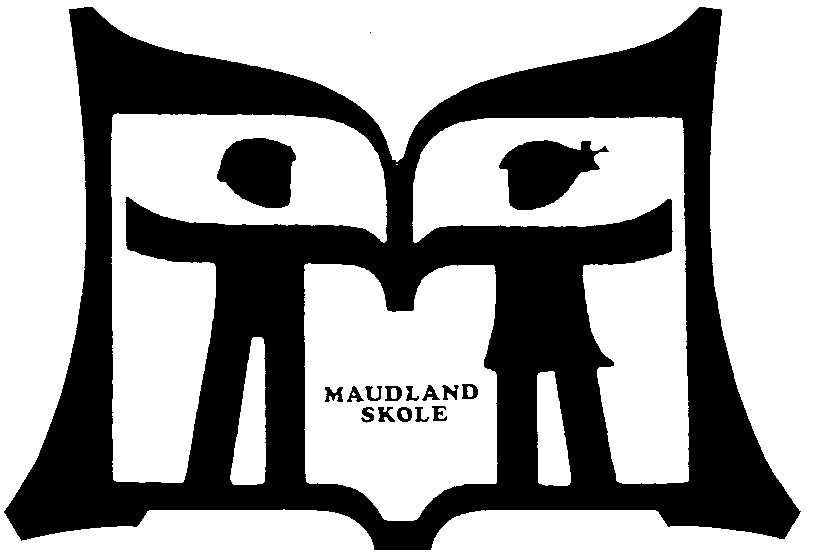 Plan for trygt og godt skolemiljøMaudland skole 2019-2021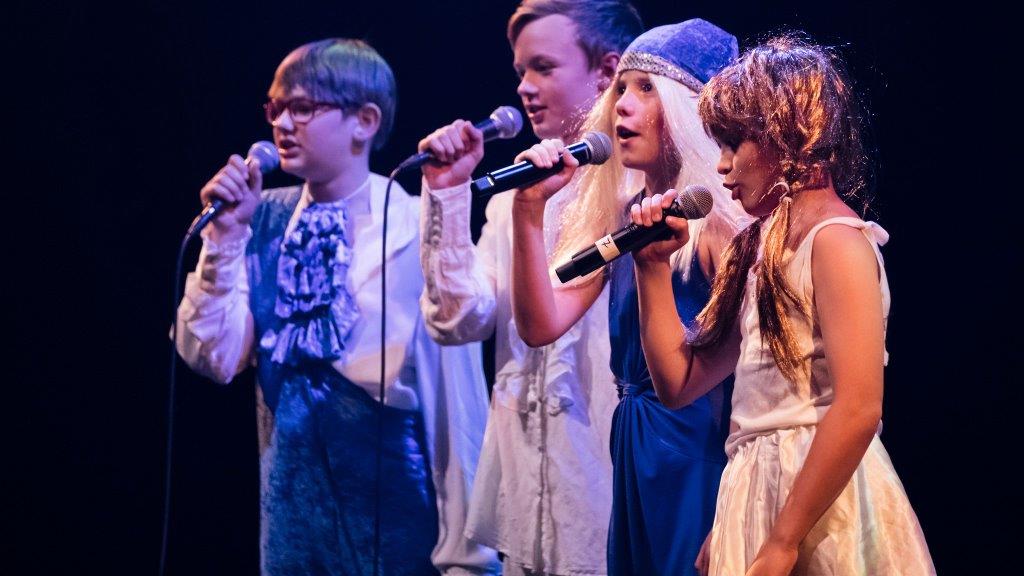 Visjonen for Maudland skole er: Sammen bygger vi broer, stolte og rause, undrende og skapendeVårt mål i arbeid for et godt læringsmiljø er:• Å bygge opp et godt og trygt læringsmiljø på hele skolen.• Å ha god kjennskap til hvordan elevene opplever det psykososiale miljøet.• Å følge med, avdekke, varsle, undersøke og iverksette tiltak raskt når det forekommer krenkende hendelser og mobbing.• Å ha et godt forebyggende arbeid og prioritere det høyt.Vi ønsker å engasjere og involvere elever, foreldre og ansatte i dette arbeidet.Opplæringsloven kapittel 9A slår fast:Alle elever har rett til et godt skolemiljø som fremmer helse, trivsel og læring.Skolen skal ha nulltoleranse mot krenking som mobbing, vold og diskriminering.Dersom en elev opplever at skolemiljøet ikke er trygt og godt, kan eleven selv eller de foresatte melde fra til en av de ansatte på skolen. Skolen må da med en gang sette inn tiltak som skal sikre at eleven får et godt skolemiljøEt positivt skolemiljøDette dokumentet er skolen sin strategi for hvordan vi jobber for et positivt skolemiljø.Gode relasjoner og god kommunikasjon i det voksne miljøetVi snakker til og med hverandre, ikke om hverandre.Vi gir hverandre ros, støtte og konstruktiv kritikk.Humor, åpenhet, trygghet og ærlighet kjennetegner miljøet på skolen.Vi bruker ulike arenaer for å skape gode relasjoner i det voksne miljøet.Gode relasjoner og god kommunikasjon mellom de voksne og elevene Vi viser respekt for elevene og lytter til dem.Vi tar elevene på alvor, er rettferdige og ser den enkelte.Vi viser at vi liker elevene.Vi har felles regler og klar grensesetting med et positivt fokus.Vi bruker ulike arenaer for å bygge gode relasjoner til enkelte elev og gruppe.God klasseledelseVi bygger gode relasjoner til elevene- se hovedpunkt 2.Vi har god struktur på timene.Vi har satt vurdering for læring i system (mål, hensikt, oppsummering).Vi er omsorgsfulle, men tydelige voksne.Vi har tydelige forventninger til elevene.Vi har klare klasseregler og faste rutiner.Gode relasjoner og god kommunikasjon mellom skolen og hjemmeneVi informerer hjemmene generelt gjennom hjemmesiden vår.Vi informerer hjemmene individuelt gjennom telefon og mail.Utviklingssamtalen blir gjennomført på bakgrunn av skolen sin mal.  Den skal foregå i en positiv atmosfære, der åpenhet og ærlighet er grunnpilaren.Gode relasjoner mellom eleveneVi hjelper elevene med å trene på sosial kompetanse hver dag.Uenighet og konflikt er naturlig.  Vi hjelper elevene med hvordan de takler det.Vi bruker ulike arenaer som forsterker et positivt læringsmiljø, f.eks. friminuttsaktiviteter, forestillinger, spill ol.Samkjørt oppfølging av skolen sine regler og rutinerAlle voksne har et ansvar for å holde seg oppdatert og følge skolens sine regler og rutiner.Skolens regler og rutiner settes jevnlig på dagsorden på teammøter og i fellessamlinger.Elevenes faglige utviklingAlle elever opplever mestring hver dag.Vi utnytter ressursene og samarbeider fleksibelt i det voksne miljøet for å få dette til.Vi tar i bruk alle arenaer for at elevene skal oppleve mestring.Vedtatt november 2018Innhenting av oversikt over det psykososiale miljøet på skolen, genereltSkolen kan innhente opplysninger om hvordan elevene generelt opplever det psykososiale miljøet på ulike måter. Her følger en oversikt over de ulike informasjonskanalene, tidspunkt og ansvarsforhold i forhold til dette.Innhenting av opplysning om enkeltelevers trivsel og opplevelse av det psykososiale miljøet.Skolen kan innhente opplysninger om hvordan elevene individuelt opplever det psykososiale miljøet på ulike måter. Her følger en oversikt over de ulike tiltakene vi har for å innhente oss informasjon om på individnivå, tidspunkt og ansvarsforhold i forhold til dette.Plan for skolens systematiske og kontinuerlige arbeid for å oppnå et godt psykososialt miljø.Målet er at alle elevene skal oppleve et inkluderende skolemiljø som er preget av respekt og toleranse. Skolen vil jevnlig, og ved oppstart av hvert skoleår, ha en drøfting slik at de ansatte får en felles forståelse av hva som ligger i begrepene mobbing, vold, diskriminering, rasisme og enkeltstående krenkelser. En vil også sikre seg at elevene forstår hva som kan være krenkende ord og handlinger.Metoder og rutiner for avdekking av krenkende adferd og oppfølging av eventuelle hendelser.Skolen kan få opplysninger om krenkende adferd og mobbing på ulike måter. Vi har tidligere nevnt generell informasjon om det psykososiale miljøet gjennom elevundersøkelsen, foreldreundersøkelsen, trinnmøter, vaktordningen o.l. Vi benytter oss også av en «ikke anonym» mobbeundersøkelse / og eller sosiogram fra Læringsmiljøsenteret for alle elever hver 7.uke for å se hvordan den enkelte eleven opplever det psykososiale miljøet. Elevsamtaler som kontaktlærer avholder etter trivselsundersøkelsen eller minimum en gang i semesteret har trivsel og sosial utvikling som hovedtema og vil gi viktig informasjon. Elevsamtale mellom kontaktlærer og elev er utgangspunkt for samtale om trivsel og sosial utvikling i utviklingssamtalen med elev og foresatte. Ellers vil observasjon av elever i alle situasjoner og en tett og god relasjon mellom voksne og elever gi oss viktig informasjon. I noen tilfeller tar også foresatte kontakt med skolen/kontaktlærer på telefon, mail, sms i transponder meldingsbok og gir informasjon om elevens opplevelse av krenkende adferd eller mobbing. Ved mistanke om eller informasjon om at en elev er blitt utsatt for krenkende ord og handlinger.Alle ansatte er pliktige til å gripe inn når de observerer at en elev blir utsatt for krenkende ord og handlinger. Alle episoder av slik art skal meldes til de involvertes kontaktlærer.Alle ansatte har plikt til å undersøke en sak nærmere når de har mistanke om eller informasjon om at en elev er blitt utsatt for krenkende ord eller handlinger. Krenkende betyr ord og handlinger som reduserer elevene sin opplevelse av trygghet, helse og trivsel, eller som bidrar til å hindre læring eller opplevelse av sosial tilhørighet på skolen. Skolens forståelse av krenkende ord og handlinger omfatter mobbing, vold, diskriminering og rasisme. Det omfatter også enkeltstående ytringer om f.eks utseende, misdannelser eller funksjonshemminger. Undersøkelse kan være i form av observasjoner, samtale med antatt offer eller samtale med andre elever, lærere, miljøarbeidere eller assistenter. Samtaler med den som er blitt plaget må være støttende. Det vil også være naturlig å ha samtaler med foreldrene til den som er blitt krenket. Kontaktlærer til både den som er blitt krenket og den som har krenket andre skal alltid informeres.Oppfølging av hendelserNår en har innhentet informasjon om at en elev har blitt utsatt for krenkende ord og handlinger kan dette følges opp på ulike måter. Sakene vil være forskjellige, og vi vil derfor ikke alltid følge samme rekkefølge i problemløsning og tiltak. Når en elev eller foreldre melder at eleven opplever seg mobbet, skal denne henvendelsen alltid følges opp. Ansatte som står ovenfor en situasjon som de tenker kan være en mobbesak skal alltid gi beskjed til kontaktlærer og avdelingsleder. Elevundersøkelsen definerer mobbing slik:…gjentatt negativ eller «ondsinnet» atferd fra en eller flere rettet mot en elev som har vanskelig for å forsvare seg. Gjentatt erting på en ubehagelig og sårende måte er også mobbing.»Problemløsing ved mobbing og krenkelser: Trinnene nedenfor er saksgangen ved mobbing og krenkelser på Maudland skole. Målet er å løse saken på lavest mulig nivå, men at lærere vet når saken skal meldes videre og vet hvem de skal henvende seg til hvis problemene ikke kan løses på deres nivå. Dersom saken ikke blir løst, går en lenger opp i systemet. Personalet skal vise at det er nulltoleranse mot mobbing og krenkelser. Elevdeltakelse i arbeid med skolemiljøet Elevene skal få ta del i planlegging og gjennomføring av arbeidet for et trygt og godt skolemiljø.Dette gjør en gjennom representanter til barn- og unges bystyre i Sandes kommune, representanter til SMU og SU som vedtar skoleregler og evaluerer arbeidet med å skape et godt og trygt skolemiljø . «Skolemiljøutvalet skal medverke til at skolen, dei tilsette, elevane og foreldra tek aktivt del i arbeidet for å skape eit godt skolemiljø. Skolemiljøutvalet har rett til å uttale seg i alle saker som gjeld skolemiljøet, jf. kapittel 9A.» Elevdeltakelse fremmes også gjennom opplæring i elevrådsarbeid eller utvalgsarbeid kurs i regi av fritid.  Elevrådet vedtar hva de skal søker om midler til skolen som skal brukes til miljøtiltak. «Elevrådet skal fremje fellesinteressene til elevane på skolen og arbeide for å skape godt lærings- og skolemiljø. Rådet skal også kunne uttale seg i og komme med framlegg i saker som gjelder nærmiljøet til elevene.Planlegging av skoleball og spillkveld i samarbeid med FAU.Planlegging av kanonballturnering, hoppetauaksjon, skitur, kantine og trivselsledere i friminutt.Elevrepresentasjon i vernerunder.Gjennomgang av elevundersøkelse trinnvis med to representanter fra hver klasse 5-7.trinn.Hvordan jobber Maudland skole for å følge opp eventuelle hendelser om krenkende adferd eller mobbing?Alle henvendelser om krenkende adferd eller mobbing skal følges opp. Sakene kan være forskjellige, men alle saker krever at skolen innhenter mer informasjon og undersøker med den eller de elevene det gjelder og med andre aktuelle personer. Etter det nye regelverket i kapittel 9A i Opplæringsloven har alle skolens ansatte følgende aktivitetsplikt:Plikt til å følge med om elevene har et godt skolemiljøPlikt til å gripe inn i akutte situasjonerPlikt til å varsle all mistanke om og kjennskap til at elever ikke har et godt skolemiljøPlikt til å undersøke all mistanke om og kjennskap til at elever ikke har et godt skolemiljøPlikt til å sette inn tiltak når elever ikke har et godt skolemiljøFor å dokumentere aktivitetsplikten, har skolen utarbeidet en mal (se under).Dokumentasjon For å sikre god dokumentasjon er det viktig at de som arbeider med mobbesaker (Assistent/fag-arbeider, faglærere, kontaktlærer, sosiallærer, inspektør, rektor) noterer ned og arkiverer det som er blitt gjort. (Møter, telefoner, til hvem og når må noteres). Dokumentasjonen legges i mappen til de elevene det gjelder. I hele prosessen er det viktig å følge opp fornærmede med samtaler for å høre om bedring eller forverring av situasjonen. Skolen skal lage en skriftlig plan når det skal gjøres tiltak i en sak. I planen skal det stå a) Hvilke problem tiltakene skal løse b) Hvilke tiltak skolen har planlagt c) Når tiltakene skal gjennomføres d) Hvem som er ansvarlig for gjennomføring av tiltakene e) Når tiltakene skal evalueres Fylkesmannen sin håndheving av aktivitetsplikten i enkeltsaker Dersom en elev ikke har et trygt og godt skolemiljø, kan eleven eller foreldrene melde saken til Fylkesmannen etter at saken er tatt opp med rektor. Fylkesmannen skal avgjøre om aktivitetsplikten etter §§9A-4 og 9A-5 er oppfylt. Kommer Fylkesmannen til at skolen ikke har oppfylt aktivitetsplikten etter §§ 9A-4 og 9A-5, kan fylkesmannen vedta hva skolen skal gjøre for å sørge for at eleven får et trygt og godt skolemiljø. Det vil bli satt en frist for gjennomføring at vedtaket, og Fylkesmannen skal følge opp saken. Avgjørelsen til Fylkesmannen er et enkeltvedtak som kan påklages etter reglene i forvaltningsloven. Skoleeier harDokumentasjon av skolens aktivitetsplikt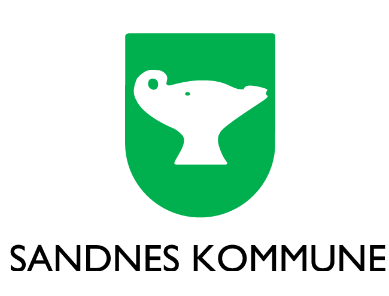 										Maudland skoleDOKUMENTASJON AV SKOLENS AKTIVITETSPLIKTetter Opplæringslovens § 9A-4Berørt elev: 							Fødselsdato:Klasse: 							Kontaktlærer:§ 9 A-4 «Aktivitetsplikt for å sikre at elevar har eit trygt og godt psykososialt skolemiljø»§ 9 A-3 «Skolen skal ha nulltoleranse mot krenking som mobbing, vald, diskriminering og trakassering»Signatur rektor:---------------------------------------------------Rutine for samarbeid mellom skole og foreldre om det forebyggende og holdningsskapende arbeidet.I skolen er det ulike råd og organer hvor skole og foreldre kan samarbeide om det forebyggende og holdningsskapende arbeidet. Våre rutiner for kontinuitet i arbeidet, oppfølging og oppdatering av planen og rutiner for kontinuerlig evaluering av skolens arbeid med læringsmiljøet er nært knyttet til plikten til å følge med. Gjennom disse blir også retten til medvirkning og informasjon ivaretatt. Kontaktlærer vil informere foreldre og elever om at de kan be om tiltak som angår det psykososiale miljøet i klassen.Rutiner for kontinuitet i arbeidet, oppfølging og oppdatering av planen.Skolens arbeid med å forebygge, avdekke og stoppe mobbing og krenkelse må foregå kontinuerlig og er nært knyttet til plikten til å følge med.Arbeidet med innhenting av oversikt over det psykososiale miljøet på skolen og gjennomføring av forebyggende og miljøfremmende tiltak må skje kontinuerlig. At vi alltid tar tak i konkrete hendelser og mobbing som blir avdekket er også et viktig forebyggende arbeid. For å gjøre denne planen til et aktivt verktøy i organisasjonen vil det være nødvendig med jevnlig gjennomgang for å vurdere om planen fungerer tilfredsstillende eller om det er nødvendig med revisjon. Skolens samlede arbeid med medvirkning, informasjon og forvaltning rettet mot det psykososiale arbeidet må evalueres jevnlig. - Plan for et godt og trygt skolemiljø evalueres i høstsemesteret hvert annet år. - Rektor er ansvarlig for at planen evalueres Rutiner for kontinuerlig evaluering og forbedring av skolens arbeid med læringsmiljøet. Ledelsen drøfter elevrelaterte forhold ukentlig. Her bringer avdelingsledere inn saker og problemstillinger som rører seg på deres team. Saker som handler om avvik/utfordringer i forhold til elevenes læringsmiljø behandles og eventuelle tiltak iverksettes. Ledergruppa har også et punkt på agendaen som omhandler elevråd, SMU og AMG. Her behandles saker som skal oversendes de ulike organene og referater fra disse blir drøftet og eventuelle tiltak foreslått iverksatt. Ledelsen får en god innsikt i læringsmiljøet gjennom elevundersøkelsen og trivselsundersøkelsen. Ikke minst gir samtalene med elevrådet i etterkant av elevundersøkelsen god innsikt i forholdene. Når det gjelder det fysiske arbeidsmiljøet, så vil elevenes bidrag i forhold til vernerunder gi nyttig informasjon i forhold til områder for forbedring. Rektor deltar på deler av alle FAU møter. Dette er også en viktig arena for dialog og innhenting av informasjon i forhold til læringsmiljøet. Ved slutten av skoleåret blir skolens totale virksomhet evaluert, deriblant også elevenes læringsmiljø. Totalt sett har vi et system som gir oss et godt grunnlag for en løpende evaluering og kontinuerlig forbedring av læringsmiljøet på Maudland skole. Rutiner for samarbeid med skolehelsetjenesten, PPT og barnevern.Skolen samarbeider med ulike aktører som forebyggende enhet i barnevernet, fritid, PPT, skolehelsetjenesten, senter for barn og unge, samordningsenheten, BUP, og Altona skole og ressurssenter. Noe samarbeid er formalisert i faste samarbeidsmøter, andre blir kontaktet ved behov.Skolens ressursteam har faste månedlige møter. Her deltar rektor, avdelingsledere, miljøveileder , SFO-leder, helsesøster og PPT.  Forebyggende enhet i barnevernet deltar på foreldremøter på de øverste trinnene for å informere om sine tjenester. Barnevakten deltar i klassene ved temadager om digital mobbing på 4.trinn. Skolene samarbeider også med barnevern, helsesøstertjenesten, fritid og politiet i den lokale SLT (samarbeid for lokalt kriminalitetsforebyggende arbeid) gruppen som møtes 2-3 ganger i semesteret.Rutiner overgang barnehage-skoleÅRSHJUL OVERGANG BARNEHAGE – SKOLE RISKA                                                                                                                                                                                                                                                                                                                     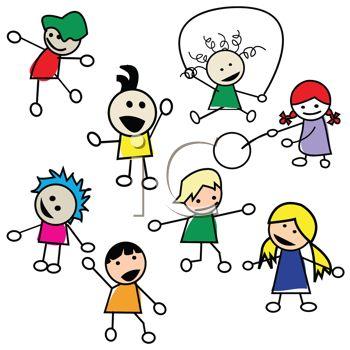 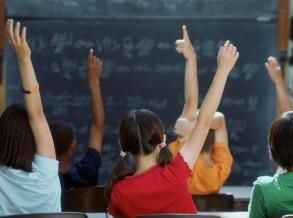 Hommersåk 01.10.18Rutiner overgang barneskole-ungdomsskoleÅrsplan for overgang barneskole – ungdomsskole Riska bydelOrdensreglerFelles ordensreglement er å finne her: https://www.sandnes.kommune.no/ordensreglementTiltakTidMålgruppeAnsvarligElevundersøkelsenTas årlig og inneholder informasjon om hvordan elevene klassevis og generelt opplever det psykososiale miljøet på skolenHøstAlle eleverRektor, inspektør på trinnet og kontaktlærereOppfølgingssamtaler om resultatene i elevundersøkelsen.(viktig informasjon om læringsmiljøet)Jan Trinnvis (To representanter fra hver klasse på 5-7trinn sammen med inspektør på trinnet og rektor)Rektor sammen med inspektør på trinnetTrinnmøte og morgenmøterMånedlig /DagligTrinnvis (Lærere og fagarbeiderne på trinnet. Fokus på innhente informasjon om sosiale relasjoner og interaksjoner i klasser, på trinn og på skolen)Inspektør på trinnet, lærere og fagarbeidere(kontaktlærere har et særlig ansvar for å ta opp på trinn-møtene klassens psykososiale miljø)Foreldreundersøkelsen og elevundersøkelsenhøstTas opp med lærere/FAU /SMU   Rektor Elevrådsmøter jevnligTemaet tas oppLærere med ansvar for elevrådFriminuttvakter Vaktene skal gå en og en og ha fokus på: Ensomme elever, ansamling av elever, kroppsspråkHele åretAlle ansatteNoter ned hvis en ser /hører krenkende eller nedsettende kommunikasjonInspektøreneTiltakTidMålgruppeAnsvarligObservasjon ved oppstart i ny klasse om sosial fungering og sosial rolle i klassen.August / eller når elever flytter til skolenDen enkelte elevKontaktlærere og sosiallærerRelasjonsbygging elev-voksen på innskolering, uteskole, i friminutteneHele skoleåret Den enkelte elevKontaktlærer og sosiallærerTrinnmøte og morgenmøter med deling av observasjoner og hendelser rundt enkeltelever og avtale om oppfølging/ tiltak av disseMånedlig /DagligTrinnvis (Lærere og fagarbeiderne på trinnet. Fokus på innhente informasjon om den enkelte elevs opplevelse av det psykososiale miljøet)Avdelingsleder på trinnet, lærere og fagarbeidere(kontaktlærer har et særlig ansvar for å ta opp på trinn-møtene enkeltelevelsers sak)Trinnmøter og morgenmøterMånedlig/dagligSårbare eleverJevnlig gjennomgang og identifisering av de sårbare elevene og tiltak – hva gjør vi for disse ?InsIkke anonym mobbeundersøkelse og/eller sosiogram fra Læringsmiljøsenteret tas. Diskuteres på trinnet, tiltak igangsettesHver 7.ukeKartlegge den enkelte elevs opplevelse av det psykososiale miljøet og sette inn tiltak der nødvendigAvdelingsleder på trinnet og kontaktlærerneElevsamtaler etter gjennomført trivselsundersøkelse hvis det er merket av for blir mobbet/krenket og alltid i forkant at utviklingssamtalen.Høst og vårDen enkelte elev og dens opplevelse av skolemiljøetKontaktlærer og alle voksne på trinnetFriminuttvakter Vaktene skal gå en og en og ha fokus på: Ensomme elever, språkbruk, konflikterHele åretAlle ansatteGripe inn og varsle hvis en ser /hører krenkende eller nedsettende kommunikasjonInspektøreneForberedelse til utviklingssamtalenSkjema/ samtaleNovember-desemberKontaktlærer sender hjem skjema til alle elever som forberedelse til utviklingssamtalenInspektørene og kontaktlærereUtviklingssamtalen Med fokus på den enkelte elevs trivsel, sosial og faglig utviklingTiltak satt i gang med utgangspunkt i mobbeundersøkelse og relasjon lærer-elev evalueres og eventuelt korrigeres.November og maiAlle eleverInspektør og kontaktlærereKommunikasjon skole-hjem på mail, telefon eller transponder meldingsbok om enkeltelever og deres opplevelser av det psykososiale miljøet på skolen.dagligAlle eleverInspektør på trinnetSosiallærerkontaktlærerElev som selv sier ifra til en voksen på skolen om at de ikke har det trygt og godt på skolendagligAlle ansatte på skolenSaken skal alltid undersøkerRektorTiltakTidMålgruppeAnsvarligMøte med alle ansatte på skolen hvor en gjennomgår planen for et godt psykososialt miljø på Maudland skoleAugustAlle ansatteFelles forståelse for hva som ligger i begrepene mobbing, vold, diskriminering, rasisme og krenkende handlinger.  Felles reaksjoner i forhold til regler og normer.RektorAvdelingsledereTrinnmøte og morgenmøter med fokus på god klasseledelse  Hele åretAlle ansatteSærlig fokus på: - hvordan være en tydelig voksen som elevene kan ha tillit til?-  hvordan skape trygge arenaer i skolebygget og uteområdet?- utarbeider klasseregler ved oppstart.- klassesamtaler med fokus på trivsel- læreren en positiv rollemodell- elevansvar «ordenselever»- fremme elevenes positive og sterke sider- tilpasset opplæring i en skole for alleAvdelingsledereForeldremøterAugust/september og ved behov.f.eks på 6.-7.trinn om språkbruk4.trinn om nettvettForeldrene på alle trinn.Med gjennomgang av skolens arbeid for et godt psykososialt miljø og mulighet for å ta kontakt når elevens rett til dette ikke er oppfyltRektor, avdelingsleder på teamet, sosialrådgiver, Organiserte friminuttaktiviteter ved trivselsledereHele året2-3 dager i ukenFor alle elever i det store friminuttetEgen kontakt-person for trivselsledereUndervisningsopplegget Hele åretJente/guttegrupper 4-7.trinnundervisningsopplegg om sosial kompetanse 1-3.trinnAlle lærereUteskoleukentligPå de laveste trinneneGode fellesopplevelserLærerne i Uteskole.Foreldre/elevskole om nettvettvinter4.trinn sammen med foreldre i samarbeid med BarnevaktenRektor, helsesøster og lærerne på trinnetRevy VårenAlle elever på 5-7.trinnGode fellesopplevelserAvdelingsleder og lærere på 5-7.. trinnUndervisning i norsk/KRLEkontinuerlig4-7.klasseTema «diskriminerende språkbruk»NorsklærereElevsamtaler og utviklingssamtalerHøst og vårAlle elever Med fokus på trivsel og sosial utviklingKontaktlærerneGod overgang barnehage skole og  barneskole-ungdomsskole Egne årsplanerAktvitetsdag, besøksdag og innskoleringSikre godt samarbeid i overgangen barneskole-ungdomsskole og barnehage/barneskole i forhold til klassesammensetningAvdelingsleder 1.-4.trinnAvdelingsleder 5.-7.trinnSkolens ordensreglementVed skolestart Alle elever og foresatteEgne skoleregeler gjennomgås hver 2.år i samarbeid med elevråd, skolemiljøutvalget, FAURektor Samarbeid skole-hjemHele åretAll ansatte på skolen og foresatteInfo på ukeplanLav terskel for kontaktAlle som henvender seg skal bli tatt på alvor og møtt med respekt.ForeldremøterUtviklingssamtalerMiljøtiltak/arrangementSkolens hjemmesideSamarbeid i ulike råd og utvalgForeldreundersøkelsenKontaktlærere i samarbeid med faglærere og fagarbeidere.Skolens ledelse og miljøveilederTurdager, tinestafetten, sykkeldag, joggedag bondegårdsbesøk, museumsbesøk, vitengården,Hele åretAlle elever alt etter trinnTrinneneJulegrøt/påskelunsj/ kantine/ fellessamling / karnevalJuleavsluttning/påske/ FN dagen/ Lucia/ fastelaven/ sommeravsluttningAlle eleverTrinneneNivåTiltak Tid AnsvarligInformasjon tilnivåEnkelthendelse der voksen observer plaging/konflikt/ krenkelserElever og lærer ordner opp i situasjonen der og da.Straks Den voksne som er i situasjonen.Tydelig markering at plaging/krenking ikke aksepteres og må opphøre.Informerer kontaktlærer til alle involverte i etterkant. Vurdere melde foreldre til offernivåGjentatte negative hendelse eller krenkelse over tid. Ulikt styrkeforholdKontaktlærerne og de involverte elevene har samtale om hendelsen og tiltak iverksettes og dokumenteres i aktivitetsplan(som oftest avtale om at plaging/krenking skal opphøre og en unnskyldning)Straks Aktuelle kontakt-lærere og andre voksne som er involvert.Avdelingsleder, miljøveileder og rektor informeresImpliserte foreldre informeres på telefon og/eller innkalles til møtenivåSituasjonen bedres ikke selv etter samtale med kontaktlærer.Drøftes på teammøte Bli enige om tiltakSkriftliggjøres i aktivitetsplanImpliserte foreldre informeres på telefon og/eller innkalles til møteSå fort som muligKontaktlærer, andre voksen som er involvert.Vurdere om det er behov for at avdelingsleder og/ eller miljøveileder deltar på møtet.Miljøveileder, avdelingsleder og rektor informeresnivåEvaluere tiltak som er satt i verk etter avtale i møte og nedfelt i aktivitetsplan. Vurdere om behov for nye tiltak.Evaluering og nye tiltak skrives inn i aktivitetsplanenSaken meldes til ressursteam eller tas opp med avdelingsleder.Tiltak iverksettes.Så fort som muligMiljøveileder, avdelingslederRektor informeresInformasjon hjemNivåSituasjonen bedres  ikke etter iverksatte tiltakVurdere å trekke inn eksterne ressurser (Helsesøster, PPT, Altona, barnevern, konfliktrådet….)Så fort som muligMiljøveileder, avdelingslederRektor informeresVarslingen ble mottatt:Varslingen ble mottatt:Dato:Mottaker:Bakgrunn for saken:Elevens opplevelse av sitt skolemiljø (hvilke problem skal tiltakene løse?):Elevens opplevelse av sitt skolemiljø (hvilke problem skal tiltakene løse?):Elevens opplevelse av sitt skolemiljø (hvilke problem skal tiltakene løse?):Aktivitet	KonkretiseringAnsvar for å gjennomføre UndersøkeHvilke tiltak skolen vil sette inn og når de skal settes inn.Evaluering av tiltakPlanen er utarbeidet (dato):Medvirkende:SamarbeidsarenaHyppighetSaker som tas oppAnsvar for innkallingKlassekontakterListe over forslag til aktiviteter for klassen som foreldrekontakter kan arrangere blir delt ut ved oppstart i august. Forhold ved det psykososiale miljøet i klassen diskuteres med kontaktlærer jevnlig.Første gang i august kontaktlærer, deretter foreldrekontaktOrientering om hendelser, planer og ander forhold som har vesentlig betydning for det psykososiale miljøet. Planlegging og gjennomføring av tiltak for et godtpsykososialt miljø. F. eks spillekveld, nyttårsball, kantine, rydding i skolegården, 17.mai, 7.klassefest, revy o.l.Første gang i september rektor, deretter leder FAUSkolemiljøutvalg4 ganger pr.årVarsling av saker som kan ha negativ innvirkning på elevenes psykososiale helse. Gjennomgang av resultater i elevundersøkelsen og foreldreundersøkelsen, relevante planer og drøfting av aktuelle trivselsfremmende tiltak.RektorSamarbeidsutvalg4 ganger pr. årGjennomgår og reviderer skolens resultater og planerDATO - TIDSPUNKTTEMA - STEDANSVARHøstAugustRegistrering av skolestartere neste høstSkolenOktober Nettverksmøte på en av barneskoleneTema: ÅrshjulRektor på skolen kaller inn til møtetOktoberRegistrering av barn som skal begynne på skolenSkolenNovemberSkolene sender foreløpige lister av fordeling av barn til barnehagene. SkolenDesemberSend inn skjema på minoritetsspråklige barn inn til skolene innen 1.desBarnehagene VårJanuar/februarSkolene blir med på IOP møter med barn som skal starte på den aktuelle skolenBarnehagene ansvar for innkalling av skoleneFebruar Nettverksmøte på en barneskoleTema: Planlegging av foreldremøtet marsRektor på skolen kaller inn til møtetMars klokken 18 - 19Foreldremøte for hele bygdas førskoleforeldre☺Sted: Betel Alle Mai (rundt 20)Barnehagene arrangerer aktivitetsdag på skolene + SFO KyrkjevollenBarna deles opp i skolegrupper. Kl. 10 - 13Barnehagene.En leder fra barnehagen tar kontakt med skolen.Mai (uke 19 eller20)Barnehagene besøker skolene Kyrkjevollen: to besøksdagerMaudland: to besøksdagerHommersåk: en besøksdagBarnehage / skoleJuni (uke 23)Overføringsmøte barnehage - skoleKyrkjevollen: mandagMaudland: Tirsdag Hommersåk: Onsdag SkolenEttermiddag i uke 24 kl 17 - 18Innskoling + Informasjonsmøte for foreldrene på de ulike skoleneSkolenNÅRHVAHVEMANSVARLIGGjortNovember/desemberInfo.møter om spes.ped.elevene på 7.trinn på Maudland , Hommersåk og Kyrkjevollen skoleInspektør,     Sos.lærer, Spes.ped.koordinator.Spes.ped.koord – RiskaDatoAvtaleJanuarElevene på 7.trinn inviteres på ”Cabarèt” (musikalsk oppsetning på 9.tr).Inspektør - Riska  Inspektør - RiskaJan.Fremmedspråklærere besøker barneskolene for å informere om de ulike språkfagene.Fremmedspråklærere Rådgiver - RiskaRådgiver - RiskaDato Jan (tForeldremøte (fremmedspråk, klassesammensetning, info om skolen…)Inspektør - Riska      Rådgiver - RiskaInspektør - RiskaDatoFebruar7.klasse elevene velger fremmedspråk og valgfagKontaktlærere 7.trRådgiver - Riska     Kontaktlærere 7.trDelta ved behov på ansvarsgruppemøter o.l vedr. enkelteleverInspektør - Riska,     Sosiallærer - Riska, Spes.ped.koordinator - RiskaBarneskolene Andre instanserBarneskolene lager utkast til gruppesammensetninger.BarneskoleneBarneskolene  Inspektør RiskaFrist MarsLage forslag til nye 8.klasserInspektør,- Riska     Sos.lærer - Riska, Spes.ped.koordinator - RiskaInspektør, spesped- RiskaAprilDiskutere forslag til nye 8.klasserKont.lærere ved b.skole    - Inspektør, Spes.ped.koordinator- Riska           Helsesykepleier b.skoleInspektør og spesped – RiskaAvtale MaiDe nye 8.klassene ferdigstilles, og sendes til skolene. HUSK dato for offentliggjøring!Inspektør - RiskaDato JuniOffentliggjøring av 8.klassene (til elever/foresatte)BarneskoleneDato klokkeBesøk på ungd.skolen og møte med nye kont.lærere”Nye” kont.lærere Rektor - Riska          Inspektør - RiskaInspektør- RiskaDatoRiska fritidssenter i samarbeid med ungd.skolen inviterer til ”Bli Kjent – samling” for elever/foresatteInspektør, helsesøster – RiskaSLT-gruppaInspektør, helsesøster – RiskaSLT-gruppaDato Overføringsmøter o.l vedr. enkelteleverNy kontaktlærerBarneskoleneJuni/augustEnkeltelever besøker ungd.skolenNy kontaktlærerSosiallærer /spesped - RiskaAugustLage en ”pakke” med viktige papirer/informasjon, skolerute ”elevens skolemiljø”… ++InspektørInspektørUke 22September/ oktoberKartlegging om det trengs endringer i elevens valg av 2.fremmedspråkKontaktlærer Språklærer    RådgiverRådgiverInnen jul.OktoberEvaluering av retningslinjeneBarneskolene  (1 ledelse + 1 kont.lærer)    Riska ungdomsskole (8.tr + spes.ped.koord)Spes.ped.koord - RiskaUke 44